Prior to submitting your application please ensure you have read the NMH Career Development Scholarship Fund procedure and discuss with your line manager in order to check your eligibility.  Please complete all sections of the form.Applicant Name: 		Signed: 		Date: 	Line Manager Name: 		Signed: 		Date: 	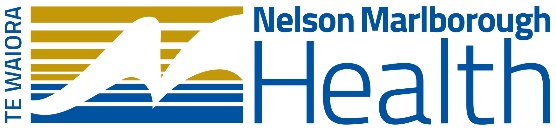 NMH CAREER DEVELOPMENT SCHOLARSHIP FUND 
APPLICATION FORMApplicants DetailsApplicants DetailsNameJob titleAnnual Practicing Certificate details or Professional Body membership detailsOrganisation / Service / Area of WorkEmployerHours of workDo you have a current Annual Appraisal and Professional Development Plan or PDRP /QLP as applicable to your role?     Yes                         No                         N/A          (please circle)Is your mandatory training/education up to date, as applicable to role and service area?     Yes                         No                         N/A          (please circle)Have you applied for any other funding? 
i.e. HWFNZ, Trust, etc     Yes                         No                                         (please circle)Details of Study Details of Study Course DetailsTraining/education ProviderDate(s)Location Total Course CostsLevel of Employers supportLevel of Employers supportStudy leaveFinancialResourcesOther
Attach relevant documentation
Attach relevant documentationDescribe how this course of study aligns to NMH Vision and Strategic Direction.  
Please note any links to Ki Te Pae Ora (details available on  both NMH public and internal sites, you can also discuss this with your line manager and / or professional leader)Describe how this course of study aligns to NMH Vision and Strategic Direction.  
Please note any links to Ki Te Pae Ora (details available on  both NMH public and internal sites, you can also discuss this with your line manager and / or professional leader)Describe how the course of study links with the service delivery requirements of your area.Describe how the course of study links with the service delivery requirements of your area.How will this study fit with our equity plans across NMH wide services?How will this study fit with our equity plans across NMH wide services?Describe how the course of study links with your agreed career development plan.Describe how the course of study links with your agreed career development plan.AuthorisationNMH Career Development Scholarship Fund supports 		(Name of applicant) in their application to attend 		(course name)Name 		Signed 		Date 	Chair NMH Career Development Scholarship Fund CommitteeAgreed SupportActions